Individual Needs Assistant Required for immediate startFixed Term until July 2025We are looking for a self-motivated individual needs assistant to provide support in the classroom for a child in Key Stage 1The role will mainly involve supporting an individual child but may from time to time involve working with small groups, to focus and support their learning, both within the classroom and in intervention groups outside it. This role would suit somebody who has experience of supporting children with challenging behaviour and is caring and calm with the patience to support an individual child with their learning, emotional wellbeing and behaviour.Normal working hours will be Monday to Friday 8.35am until 12.15pmThe successful candidate will:-enjoy working with children, be calm, patient and caring;have high expectations of children’s achievement;be innovative; creating exciting and engaging learning opportunities;have excellent behaviour management skills;contribute towards raising levels of achievement to ‘Outstanding’support our creative curriculumwork in partnership with the staff and with our wider community.This is a fixed term contract until July 2025. 17:08 hours per week, term time only. This INA role is graded at Single Status Grade 3Chantry Community Primary School is a small school with a community feel, situated in Bexhill-on-Sea. At Chantry we are passionate about providing high quality teaching and learning through our creative curriculum.  We are a school where everyone works hard to support children’s emotional development as well as their academic learning.Visits to the school are welcome. To arrange a visit to the school please contact 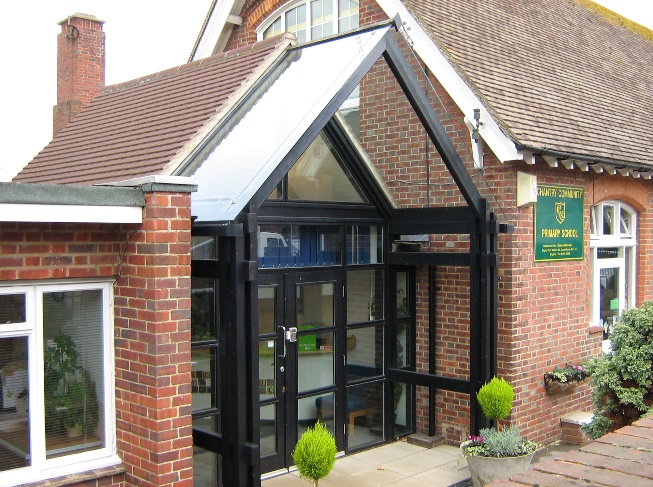 Mrs. N. Vaughan, School Secretary.  The application pack is available on the school website:http://www.chantry.e-sussex.sch.ukClosing Date: 09.00am Friday 17th May 2024 Interviews: Friday 24th May 2024SafeguardingThis post is covered by the Childcare Disqualification Regulations 2018. The Trust will need to ensure that they are not knowingly employing a person who is disqualified under the 2018 Regulations in connection with relevant childcare provision. Accordingly, shortlisted candidates will be required to demonstrate to the Trust, by completing a self-declarationform as part of the pre-employment checks process, that they have not been disqualified under the 2018 Regulations. If the preferred candidate is found to be disqualified under the 2018 Regulations, the offer of employment will be subject to the application by the preferred candidate to Ofsted for a waiver and the receipt of a waiver from Ofsted. All staff will be expected to hold or be willing to obtain Enhanced DBS check or Enhanced check for Regulated Activity with the Disclosure & Barring Services (previously the Criminal Records Bureau). For further information about what is required in this process please go to www.gov.uk/disclosure-barring-service check (http://www.gov.uk/disclosure-barring service-check).This Trust is committed to safeguarding and promoting the welfare of children and young people and expects all staff and volunteers to share this commitment. All school-based staff have the responsibility for promoting the safeguarding and welfare of children. All school staff should be aware of the school's Child Protection and Safeguarding Policy and work in accordance with this document at all times.Work PermitsWe may be able to obtain a Work Permit for this post but this is subject to meeting the requirements of the UK Border Agency's Points-based Immigration System. Due to the restrictions we cannot guarantee that individuals that meet the requirements of the Points-based Immigration System will be issued with clearance to obtain work permits.